Мероприятие  «День рождения ЮИД» Цель: пропаганда деятельности отрядов юных инспекторов дорожного движения.Задачи:- сформировать положительное представление о работе ЮИД;- заинтересовать учащихся в создании ЮИД в школе-  повторить основные правила дорожного движенияХод мероприятия:Орг. момент. Разбивка участников на смешанные командыОпределение темы занятия. Для того, чтобы узнать тему нашего занятия необходимо посетить пазлодром. Соберите картинку и поймёте, о чём пойдёт речь.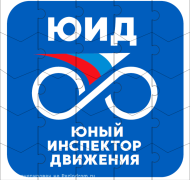 Пазлодром.   Все собрали картинку? О чём пойдёт сегодня речь?  Вы собрали официальную эмблему движения ЮИД.ЮИД – юные инспектора дорожного движения.  История развития ЮИД.Определим дату рождения ЮИД. Этому движению уже много лет. Сколько и когда у него день рождения?  – загадка!  Для того чтобы это узнать нам надо выполнить следующее задание. Вам нужно разгадать все загадки. Составить из них дату рождения движения ЮИД и посчитать, сколько лет исполнится этому движению в 2020 году. «Загадочное».  Сколько концов у трех палок? (6)Дует тёплый южный ветер,Солнышко сквозь тучки светит.Снег темнеет, мякнет, тает,Птицы с юга прилетают.Что за месяц, кто-то знает? (март)На столе лежали фрукты:Киви, груша, апельсин.Некто скушал два продукта,И остался фрукт ...(Один)Отгадайте-ка, ребятки,Что за цифра-акробатка?Если на голову встанет,Ровно на три меньше станет.(Девять)Есть пословица у нас И она известна всем - Отрезаешь только раз, А отмерить надо ... (Семь)Вот так чудо! Ну-ка, ну-ка, Ты получше посмотри - Это вроде бы и буква, Но еще и цифра ... (Три)- Когда вся страна будет отмечать День рождения ЮИД? 6 марта, А сколько в этом году лет исполнится этому движению? 47.Презентация. Из истории создания ЮИД. https://юидроссии.рф  слайд 1 – 6Выступление ученика с сообщением о Ларисе Николаевне Медведевой.Что бы узнать об этом движении чуть больше надо выполнить следующее задание. «Разгадалки»  Задание разгадать ребус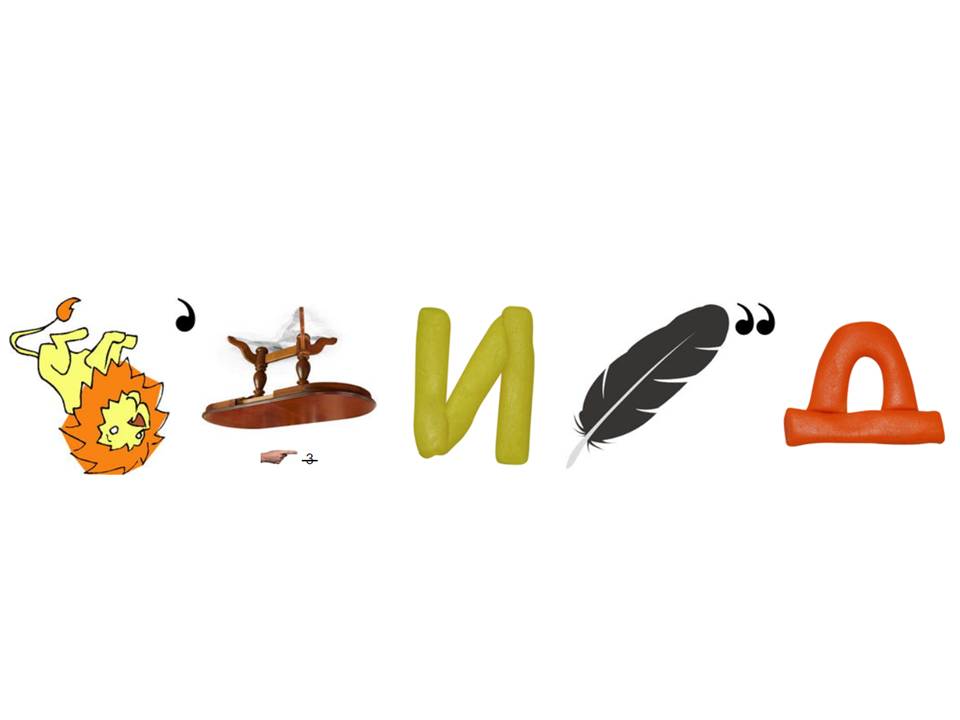 Что получилось?Велосипед. А почему мы говорим о движении ЮИД и вспомнили про велосипед?Велосипед – это главный вид транспорта ЮИДовца.Презентация. Из истории создания ЮИД. https://юидроссии.рф  слайд 7 – 10 А какое мероприятие в настоящее время является основным для ЮИДовцев? «Шифровальщик»Вам  дан текст с ошибками. Ваша задача найти и исправить все ошибки.(Расшифровка) Пешеходы должны двигаться по тротуарам, пешеходным дорожкам, велопешеходным дорожкам, а при их отсутствии - по опочинам. Пишеходы, перевосящие или перенасящие громоздкие бредметы, а также лицы, передвигающиеся в инвалидных колязках, могут двигаться по краю проезжей части, если их движежие па тротуарам или обочинам создаёт помихи для других пешеходов.При движении по зраю приезжей части пешеходы домжны идти навстречу движению транспортных средств. Лица, пиредвигающиеся в инвалидных колясках, ведущие мотоцикл, мопед, велозипед, в этих случаях должны следовать по ходу движения транспертных средств.А теперь посмотрите внимательно на исправления и составьте важное для ЮИДовцев словосочетание (Безопасное колесо).«Безопасное колесо» - это ежегодный конкурс для ЮИД. Он проводится по всей стране и потом лучшие из лучших съезжаются на общий слёт – конкурс в всероссийский детский центр «Орлёнок».Презентация. Из истории создания ЮИД. https://юидроссии.рф  слайд 11 – 17 Каждый ЮИДовец должен хорошо знать и соблюдать правила дорожного движения. А как знаете ПДД вы? Сейчас проверим.Викторина. По ПДД.Подведение итогов.Как расшифровывается ЮИД?Какая дата считается днём рождения ЮИД?Кто являлся инициаторов и идейным вдохновителем ЮИД?Назовите главное транспортное средство ЮИДовца.Как называется главный конкурс для участников движения ЮИД?